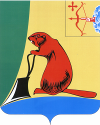 АДМИНИСТРАЦИЯ ТУЖИНСКОГО МУНИЦИПАЛЬНОГО РАЙОНА КИРОВСКОЙ ОБЛАСТИАДМИНИСТРАЦИЯ ТУЖИНСКОГО МУНИЦИПАЛЬНОГО РАЙОНА КИРОВСКОЙ ОБЛАСТИАДМИНИСТРАЦИЯ ТУЖИНСКОГО МУНИЦИПАЛЬНОГО РАЙОНА КИРОВСКОЙ ОБЛАСТИАДМИНИСТРАЦИЯ ТУЖИНСКОГО МУНИЦИПАЛЬНОГО РАЙОНА КИРОВСКОЙ ОБЛАСТИАДМИНИСТРАЦИЯ ТУЖИНСКОГО МУНИЦИПАЛЬНОГО РАЙОНА КИРОВСКОЙ ОБЛАСТИПОСТАНОВЛЕНИЕПОСТАНОВЛЕНИЕПОСТАНОВЛЕНИЕПОСТАНОВЛЕНИЕПОСТАНОВЛЕНИЕ26.02.2021№ 53пгт Тужапгт Тужапгт ТужаО внесении изменений в постановление администрации Тужинского муниципального района от 01.09.2017 № 331О внесении изменений в постановление администрации Тужинского муниципального района от 01.09.2017 № 331О внесении изменений в постановление администрации Тужинского муниципального района от 01.09.2017 № 331О внесении изменений в постановление администрации Тужинского муниципального района от 01.09.2017 № 331О внесении изменений в постановление администрации Тужинского муниципального района от 01.09.2017 № 331В связи с кадровыми изменениями администрация Тужинского муниципального района ПОСТАНОВЛЯЕТ:1. Внести в состав комиссии по повышению устойчивости функционирования организаций Тужинского муниципального района, утвержденный постановлением администрации Тужинского муниципального района от 01.09.2017 № 331 «О комиссии по повышению устойчивости функционирования организаций Тужинского муниципального района» 
(далее - состав комиссии), следующие изменения:1.1. Включить в состав комиссии Полухина Константина Николаевича, заместителя начальника 56 пожарно-спасательной части 4 пожарно-спасательного отряда ФПС ГПС ГУ МЧС России по Кировской области, Мурсатову Наталию Сергеевну, главного специалиста по ЖКХ, энергетике 
и экологии отдела жизнеобеспечения администрации Тужинского муниципального района.1.2. Исключить из состава комиссии Чеснокову А.С., Рудина А.Г.2. Опубликовать настоящее постановление в Бюллетене муниципальных нормативных правовых актов органов местного самоуправления Тужинского муниципального района Кировской области.В связи с кадровыми изменениями администрация Тужинского муниципального района ПОСТАНОВЛЯЕТ:1. Внести в состав комиссии по повышению устойчивости функционирования организаций Тужинского муниципального района, утвержденный постановлением администрации Тужинского муниципального района от 01.09.2017 № 331 «О комиссии по повышению устойчивости функционирования организаций Тужинского муниципального района» 
(далее - состав комиссии), следующие изменения:1.1. Включить в состав комиссии Полухина Константина Николаевича, заместителя начальника 56 пожарно-спасательной части 4 пожарно-спасательного отряда ФПС ГПС ГУ МЧС России по Кировской области, Мурсатову Наталию Сергеевну, главного специалиста по ЖКХ, энергетике 
и экологии отдела жизнеобеспечения администрации Тужинского муниципального района.1.2. Исключить из состава комиссии Чеснокову А.С., Рудина А.Г.2. Опубликовать настоящее постановление в Бюллетене муниципальных нормативных правовых актов органов местного самоуправления Тужинского муниципального района Кировской области.В связи с кадровыми изменениями администрация Тужинского муниципального района ПОСТАНОВЛЯЕТ:1. Внести в состав комиссии по повышению устойчивости функционирования организаций Тужинского муниципального района, утвержденный постановлением администрации Тужинского муниципального района от 01.09.2017 № 331 «О комиссии по повышению устойчивости функционирования организаций Тужинского муниципального района» 
(далее - состав комиссии), следующие изменения:1.1. Включить в состав комиссии Полухина Константина Николаевича, заместителя начальника 56 пожарно-спасательной части 4 пожарно-спасательного отряда ФПС ГПС ГУ МЧС России по Кировской области, Мурсатову Наталию Сергеевну, главного специалиста по ЖКХ, энергетике 
и экологии отдела жизнеобеспечения администрации Тужинского муниципального района.1.2. Исключить из состава комиссии Чеснокову А.С., Рудина А.Г.2. Опубликовать настоящее постановление в Бюллетене муниципальных нормативных правовых актов органов местного самоуправления Тужинского муниципального района Кировской области.В связи с кадровыми изменениями администрация Тужинского муниципального района ПОСТАНОВЛЯЕТ:1. Внести в состав комиссии по повышению устойчивости функционирования организаций Тужинского муниципального района, утвержденный постановлением администрации Тужинского муниципального района от 01.09.2017 № 331 «О комиссии по повышению устойчивости функционирования организаций Тужинского муниципального района» 
(далее - состав комиссии), следующие изменения:1.1. Включить в состав комиссии Полухина Константина Николаевича, заместителя начальника 56 пожарно-спасательной части 4 пожарно-спасательного отряда ФПС ГПС ГУ МЧС России по Кировской области, Мурсатову Наталию Сергеевну, главного специалиста по ЖКХ, энергетике 
и экологии отдела жизнеобеспечения администрации Тужинского муниципального района.1.2. Исключить из состава комиссии Чеснокову А.С., Рудина А.Г.2. Опубликовать настоящее постановление в Бюллетене муниципальных нормативных правовых актов органов местного самоуправления Тужинского муниципального района Кировской области.В связи с кадровыми изменениями администрация Тужинского муниципального района ПОСТАНОВЛЯЕТ:1. Внести в состав комиссии по повышению устойчивости функционирования организаций Тужинского муниципального района, утвержденный постановлением администрации Тужинского муниципального района от 01.09.2017 № 331 «О комиссии по повышению устойчивости функционирования организаций Тужинского муниципального района» 
(далее - состав комиссии), следующие изменения:1.1. Включить в состав комиссии Полухина Константина Николаевича, заместителя начальника 56 пожарно-спасательной части 4 пожарно-спасательного отряда ФПС ГПС ГУ МЧС России по Кировской области, Мурсатову Наталию Сергеевну, главного специалиста по ЖКХ, энергетике 
и экологии отдела жизнеобеспечения администрации Тужинского муниципального района.1.2. Исключить из состава комиссии Чеснокову А.С., Рудина А.Г.2. Опубликовать настоящее постановление в Бюллетене муниципальных нормативных правовых актов органов местного самоуправления Тужинского муниципального района Кировской области.Глава Тужинского             
муниципального района    Л.В. БледныхГлава Тужинского             
муниципального района    Л.В. БледныхГлава Тужинского             
муниципального района    Л.В. БледныхГлава Тужинского             
муниципального района    Л.В. Бледных